INTROOur speaker today has been working with business owners, high-level executives, and entrepreneurs for almost a decade. He has delivered hundreds of presentations in the real estate, finance, healthcare, and insurance industries.He is the author of the book “Minimalize to Maximize Your Happiness: Cut the Crap,” a book about applying minimalism and simplicity to help you achieve more happiness and success in your life and business.As much as he loves speaking and consulting, his favorite roles are being a father and a husband.Today, he travels around speaking to thousands of professionals and entrepreneurs in conferences, trainings, seminars, and other corporate events.Secretly, Jake wants to be an FBI profiler and a famous actor. Please welcome Jake Melton!Ladies and Gentlemen...Jake Melton!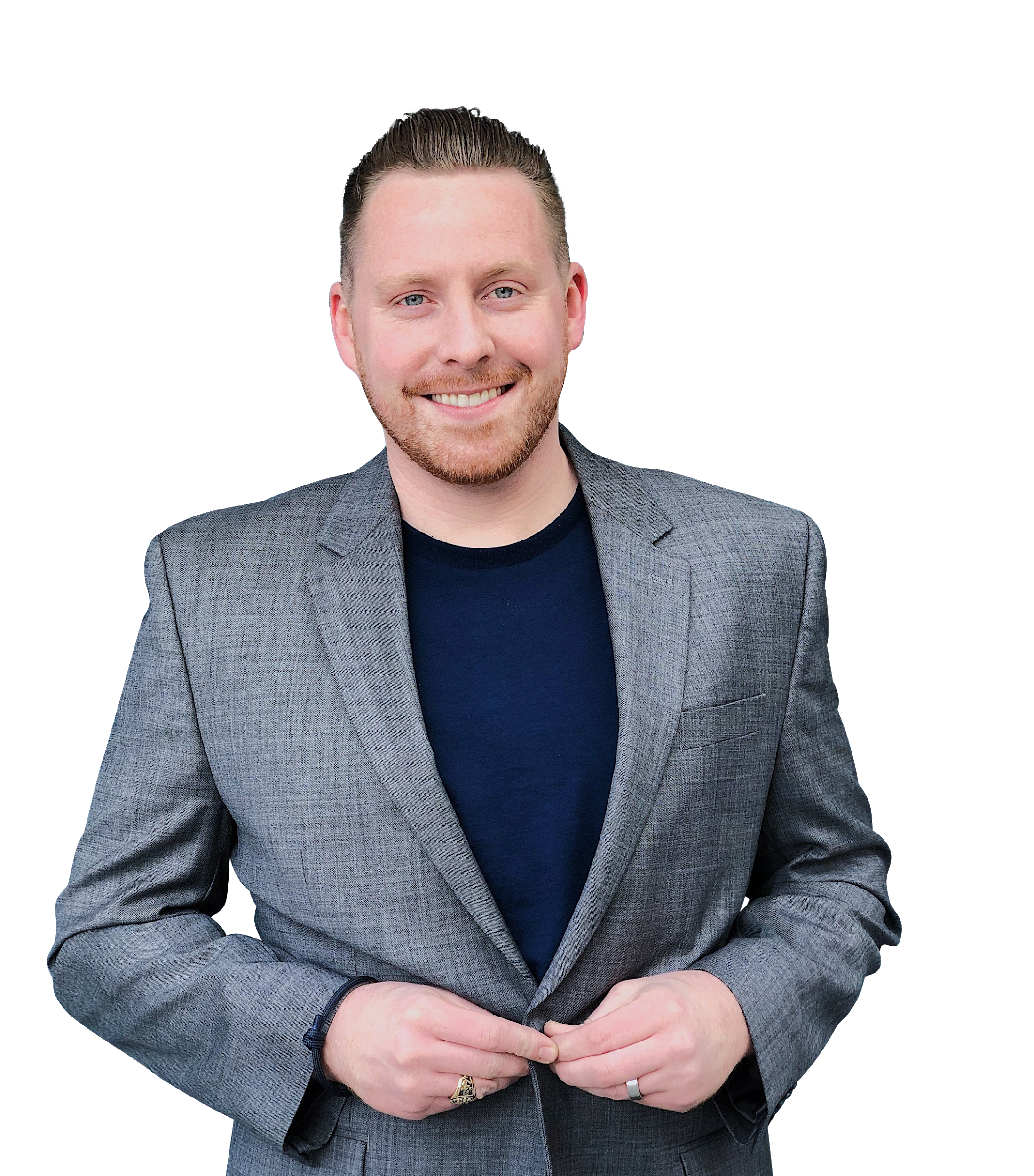 